РЕГИОНАЛЬНАЯ АССОЦИАЦИЯ «СТРОИТЕЛИ ТПП РБ»г. Улан-Удэ, ул. Ленина ,д.25, тел 8(3012)21-71-88, e-mail:sro@tpprb.comСРО  РЕГИОНАЛЬНАЯ АССОЦИАЦИЯ «СТРОИТЕЛИ ТПП РБ» ПРОТОКОЛ № 47Правления  СРО Региональной ассоциации «Строители ТПП РБ»Дата заседания: «24» декабря  2020 г.Место заседания: г. Улан-Удэ, ул. Ленина, 25.Время начала заседания: «17» часов «00» минут Время окончания заседания: «17» часов «30» минут.Форма: очная.Присутствовали члены Правления Региональной ассоциации «Строители ТПП РБ» (далее – Ассоциация):  Доржиев Г.Ю.,  Байминов В.Н , Степанов М.Ю.,  Матхеев С.С. ,  Батуев ВБ., Дружинин Д.К.Отсутствовали: -  Цыренова А.А., Хусаев В.И., ,Гусляков В.А.Кворум для проведения заседания Правления  СРО РА «Строители ТПП РБ» имеется, Правление правомочно принимать решения.Приглашенные лица:Директор Елисафенко Владимир Леонидович;Секретарь заседания Правления    Кочетова  Лидия ВасильевнаПОВЕСТКА ДНЯ ЗАСЕДАНИЯ ПРАВЛЕНИЯ:Информация об организациях, подлежащих исключению из членов СРО, на основании представленных документов Дисциплинарного Комитета СРО (Протокол ДК №34-2020 от 23.12.2020). По вопросу     повестки дня :Слушали Директора  СРО   РА «Строители ТПП РБ»  Елисафенко В.Л., который  доложил об открытии дисциплинарного производства по вопросам нарушений условий членства, стандартов и правил саморегулирования, по результатам внеплановых проверок в отношении следующих организаций – членов Ассоциации (основание решение Дисциплинарного комитета  (Протокол ДК № 34 -2020 от 23.12.2020):  На основании информации системы «Контур-фокус» установлено, что организацией ООО «Альянс» (ИНН 0326037422) принято решение об изменении места нахождения – г.Санкт- Петербург,  дата изменения 20.08.2020г. В соответствии с   Градостроительным  кодексом  РФ, организация, состоящая   в СРО, должна быть зарегистрирована на территории того региона, где находится СРО, в противном случае она подлежит исключению из СРО.Задолженность по членским взносам на 24.12.2020г. составляет – 42 000 рублей. Всем выше обозначенным организациям были  выданы  предписания об устранении выявленных нарушений. По состоянию на 23.12.2020г. замечания и нарушения не устранены. 4.Член СРО – ООО «Рост» (ИНН 0316201137) также является неплательщиком членских взносов и задолженность составляет 84 000 рублей. По информации системы «Контур-фокус» ООО «Рост» с 27.12.2019 года  находится в стадии ликвидации.5.Член СРО – АО «Промгражданстрой» (ИНН 0323044260), по информации размещенной в системе «Контур-фокус» значится  признанным несостоятельным (банкротом) и в отношении него открыто конкурсное производство (18.03.2020г.). Задолженность по членским взносам составляет – 84 000 рублей.( годовая задолженность)          6.Член СРО ООО «Промгражданстрой» (ИНН 0326561805) также имеет задолженность по членским взносам в сумме 84 000 рублей ( годовая задолженность). Не заключен договор страхования риска гражданской ответственности, которая может наступить в случае причинения вреда вследствие недостатков работ. Не имеет по основному месту работы  2 специалистов по организации строительства, включенных в Национальный реестр специалистов ( невыполнение одного  один из основных  стандартов членства в  СРО).Решили по  вопросу : Обсудив  список организаций, рекомендованных Дисциплинарным Комитетом на исключение, решили:-   Исключить из членов СРО   шесть   организаций  на основании решения Дисциплинарного комитета, как  членов, не устранивших  нарушений, выявленных Контрольным Комитетом  и не выполняющих условий членства, стандартов и правил саморегулирования. Голосовали:  «за»  -  6  голосов, «против» - нет, «воздержался» - нетРешение принято единогласно.Повестка дня исчерпана. Предложений и дополнений в повестку дня собрания не поступило. Заседание Правления объявляется закрытым.  Директор                                                       Елисафенко В.Л.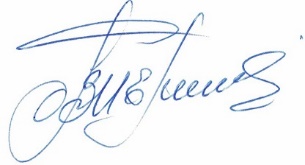 Секретарь заседания Правления                                              Кочетова Л.В. №№Наименование предприятияДокументы, составляющие дело о применении мер дисциплинарного воздействия1ООО «Сити-строй» ИНН 0323339584Акт № КК 1/2020 от 10.02.2020г.2ООО «Монтаж Плюс» (ИНН 0323397522)протокол Дисциплинарного комитета от 10.01.2020г. № 01/2020 ДК3ООО «Альянс» (ИНН 0326037422)Акт № КВП 12/2020-07 от 06.08.2020г№п/пНаименование организации1ООО «Сити-строй» ИНН 03233395842ООО «Монтаж Плюс» (ИНН 0323397522)3ООО «Альянс» (ИНН 0326037422)4ООО «Рост» (ИНН 0316201137)5АО «Промгражданстрой» (ИНН 0323044260)6ООО «Промгражданстрой» (ИНН 0326561805)